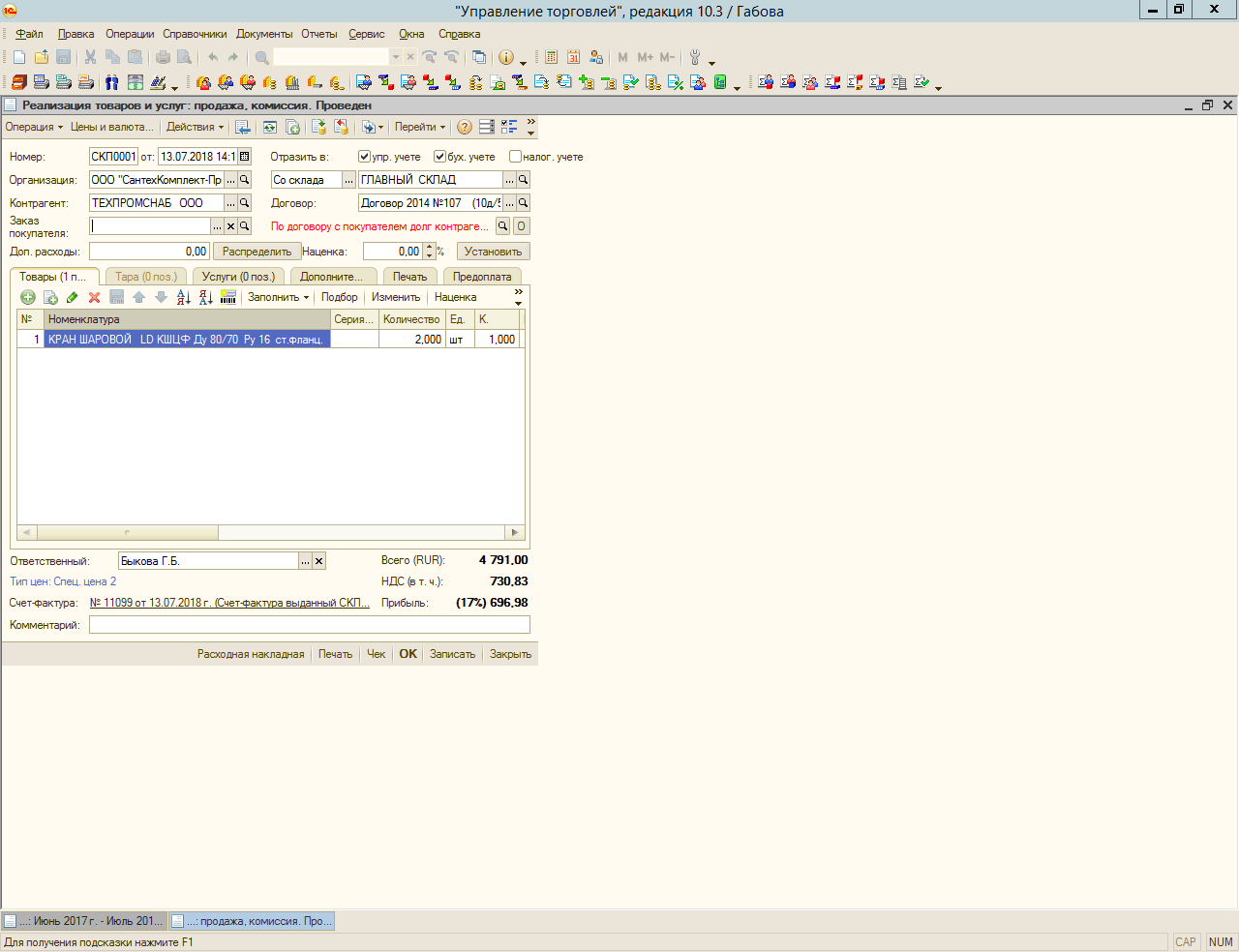 Делаем подбор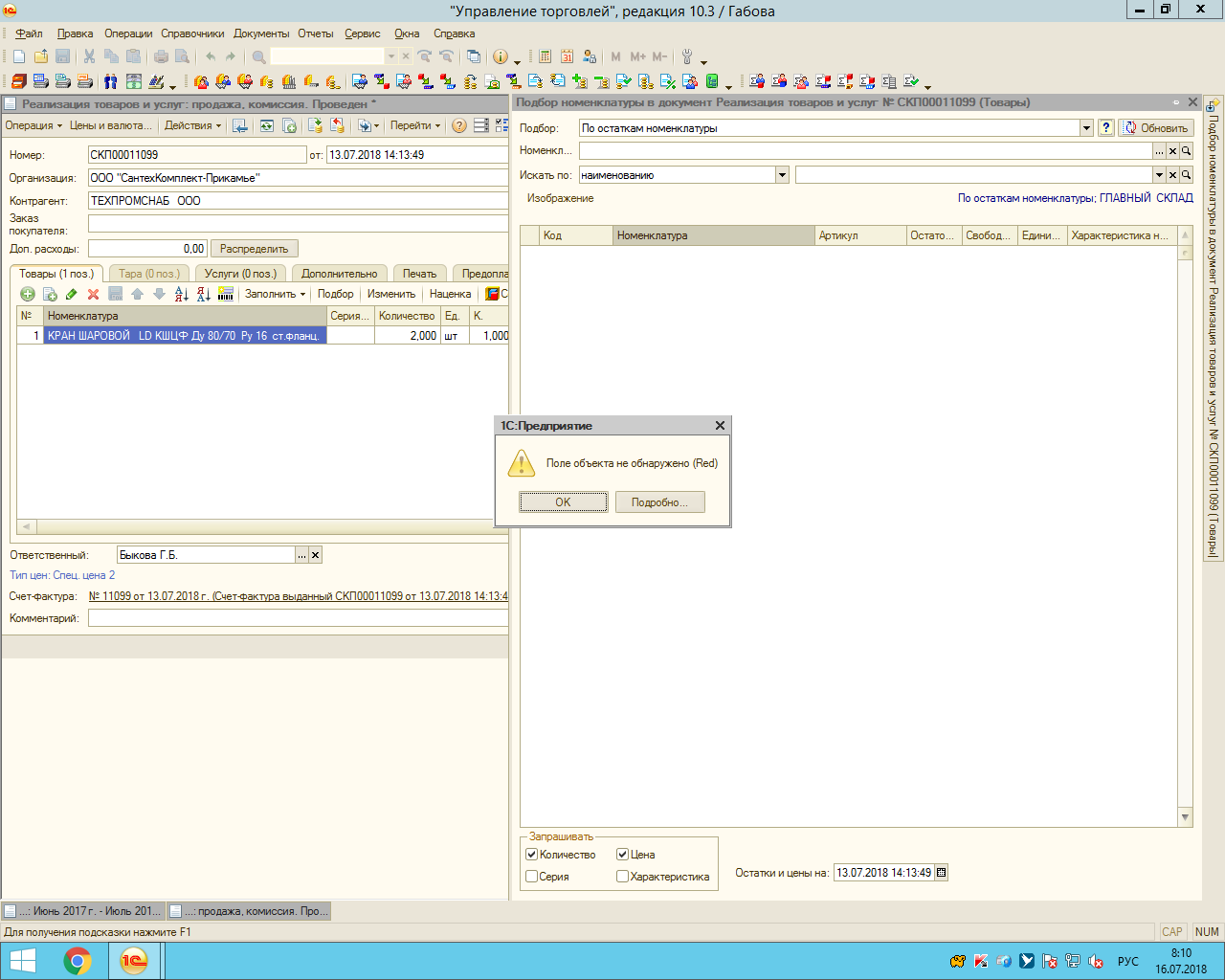 Нажимаем несколько раз ОКПосле подбора реализация открывается полностью, но внизу большое расстояние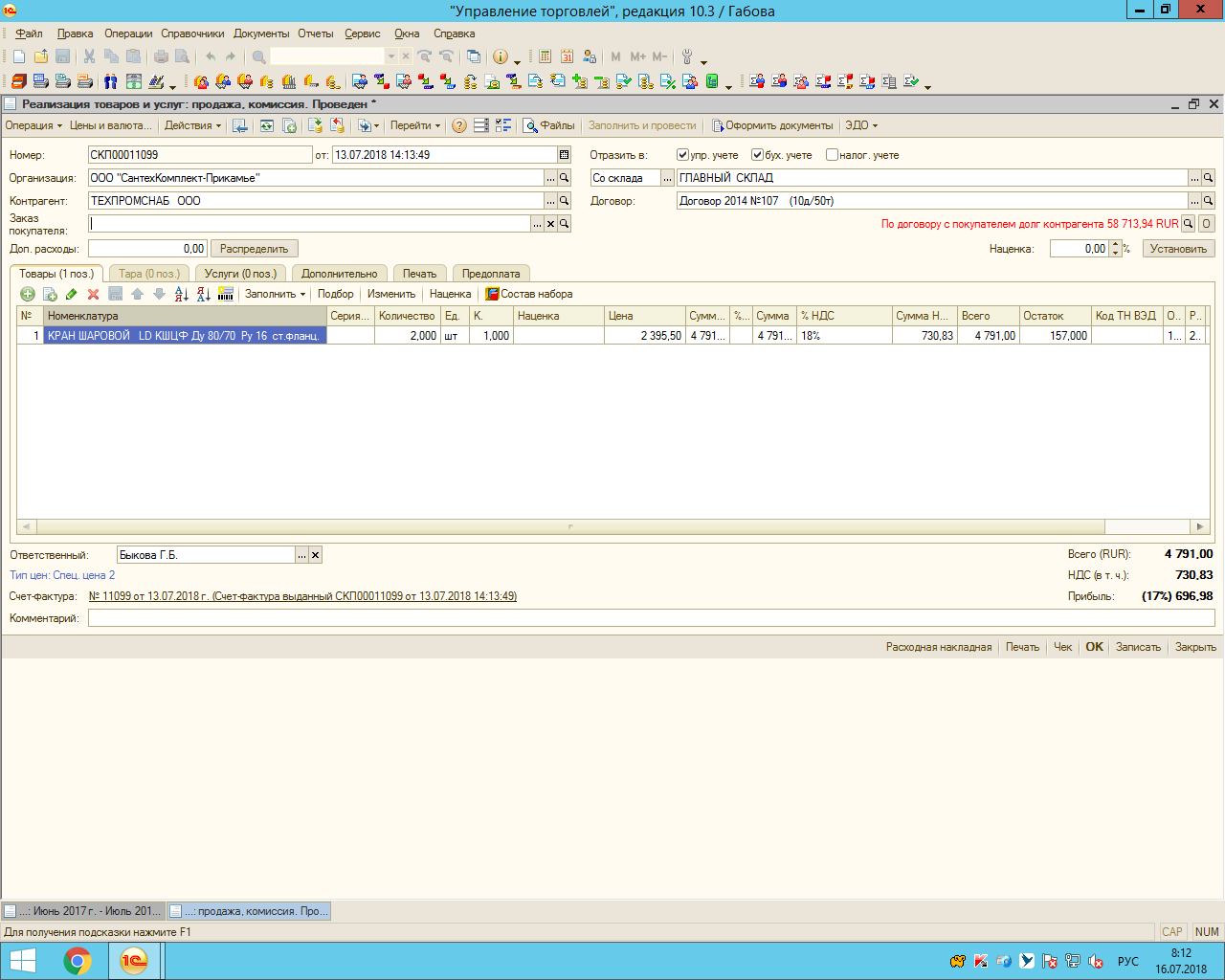 